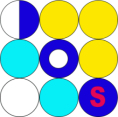 Verslag bijeenkomst programmagroep Scholenvoordetoekomst		Maandag 7 december 2015Tijdstip: 13.00 tot 16.00 uurLocatie: Bestuurskantoor Obase
Aanwezig: 	Birgitte de Ruiter, Joop Lijbaart, Wim Westerweele, Agnes Hieminga, Ellemijn van Waveren, Wim Reynhout, Hilde Kooiker, Nelly de Bruijne, Jos de Jong, Marjan Glas, Riaan Lous, Corrinne Dekker, Jolanda Audenaerd, Gabriëlle Rossing, Carlien Nijdam, Sonja Nossent, Marjo Schillings, Adrianne Capel, Riaan Lous, Edwin Kint, Frans Veijgen, Cora Dourlein (notulist) Afwezig: 	Leendert Jan Parlevliet, Gerard Verkuil, Annemiek van Rooijen  (allen mkg)Actie- en Besluitenlijst Programmagroep Scholenvoordetoekomst 		


1. Welkom Wim Reynhout heet iedereen welkom. 
Gabrielle wil graag punt 8 na punt 3 behandelen, dan is er een logischer volgorde. Punt van de Wiki kan buitenom de vergadering, Gabriëlle maakt met iedere groep apart afspraken hierover. Punt blijft wel even staan om de gelegenheid te geven eventuele vragen die hierover leven te stellen.
2. Verslag 5 november
Tekstueel inhoudelijk geen opmerkingen. Verslag bij dezen vastgesteld.Actie- en besluitenlijst: Plaatsen in de folders op Edmodo geeft problemen. Ieder heeft blijkbaar zijn eigen bibliotheek waarin zijn of haar documenten worden opgeslagen en niet zichtbaar zijn voor  anderen. Uitzoeken hoe dat anders kan.
40: Iedereen kan stukjes plaatsen op het blog, hoe meer gebruikt, hoe meer gelezen. Password in vorige verslag.

3. Themawerkgroep ‘Samenwerking Algemeen’ in het zonnetje
Wim Westerweele: laat fietswiel zien. Dit is voor Wim een onderdeel van zijn fiets, maar ook een onderdeel van een geheel dat nodig is om in werking te kunnen komen. Wiel moet goed in elkaar zitten. Als het niet goed zit loopt het spaak. Samenhang, bij elkaar horen, is essentieel voor het bewegen. Het wiel kan ook alleen in beweging komen door de hele fiets in beweging te zetten.Riaan: Moeten wij alleen het net ophalen bij andere groepen en doorgeven aan iedereen? Nee, wij willen alle werkgroepen bevragen en onderzoeken hoe we samen scholenvoordetoekomst vorm kunnen geven. In de cirkel Innovatie Eco-systeem staat hoe alle onderdelen van het onderwijs met elkaar te maken krijgen.Corrinne: Wij zijn een mooie sjaal die met alle losse onderdelen samen een geheel vormen. (Laat sjaal met verschillende kleuren zien)
OMV krijgt het wiel toegerold voor de volgende keer ‘in het zonnetje’.


4. De aangescherpte doelen
Waarom doen we de dingen die we doen en doen we de juiste dingen goed.
In het overzicht per themagroep staat met welke doelen elk thema bezig is. Hieruit blijkt dat alle doelen ook gedekt worden. De groene doelen worden veel behandeld.
2d: Wim Westerweele merkt op dat iedereen hier al de hele looptijd mee bezig is. Dit is een doorlopend proces tot 1 juli 2017. Samenwerking Algemeen heeft hierin ook een rol door de themagroepen te bevragen over de verschillende doelen. 
Carlien vraagt of er ook de wens is dat alle doelen door alle themawerkgroepen behandeld worden. Maar dat hoeft niet, als alle doelen maar op een goede manier aan bod komen. SA doet interviews met allerlei mensen in verschillende rollen. Willen de andere themagroepen ook hierbij betrokken worden? SA doet op basis van de trends en behoeften van alle werkgroepen voorstellen richting programma- en stuurgroep en die geven daar commentaar op. 
Nadat we tijdens de vorige bijeenkomst per werkgroep de doelen hebben aangescherpt gaan we nu bekijken hoe we de doelen beter kunnen beschrijven.
Riaan: is schoolbestuur coördinator van HZ/Pabo. We moeten de doelen helder krijgen voor in het curriculum. Daarom de doelstellingen in het Afstemmingsdocument onder elkaar gezet met de actiepunten voor het curriculum ernaast. Voor de onderwerpen waarbij nog geen actiepunten staan wil Riaan graag input. Dit document is een analyse van wat nu al vastligt voor het nieuwe curriculum. De rest moet nog verder uitgewerkt worden, het is een levend document en de programmagroep kan hiervoor input geven. Ieder thema moet nu gaan vaststellen wat er al is en wat er op basis van de thema’s nog nodig is in het nieuwe curriculum.
Willen wij als programma groep ook met dit document omgaan en zo ja wat willen we dan?
Ellemijn: weet nog steeds niet goed hoe zij de issues die aan de orde zijn gekomen bij ouderbetrokkenheid in de Pabo op de rol kan krijgen. Dit document biedt daar wel een mogelijkheid voor en zij wil dit graag bespreken binnen de programma groep. Ons doel is tenslotte versterking van de samenwerking. De geleerde lessen moeten in het vernieuwde curriculum opgenomen worden. In januari gaan we hier zeker een vervolg aan geven. 
Nelly vraagt zich af wat er nu al is voor pesten. Er is nog veel onder handen en misschien zijn de uitkomsten van haar onderzoek wel het materiaal voor de lessen vanuit het nieuwe curriculum.
Ook belangrijk: Wat motiveert ons om te blijven leren en opleiden en wat zijn de moderne methoden hierin.
Als verantwoording naar de subsidiegever is dit ook een belangrijk document.
Ellemijn: wij zijn als groep ook beschikbaar om actief informatie bij te halen en niet alleen om dingen te brengen.
Marjo: hoe kan ik communiceren dat er actuele nieuwtjes zijn die voor het curriculum van belang zijn. Marjan gaat dit eerst met Riaan bespreken. 
Misschien kunnen er ook mensen vanuit het werkveld bij de overleggen over het curriculum aanwezig zijn om er zo een document van allemaal van te maken en dus niet alleen een HZ document. Het is een afstemmingsdocument maar wie stemt eigenlijk af. Het lijkt nu erg een document opgelegd door de HZ en op basis van dit document moeten we gaan samenwerken. Corrinne is het hiermee eens.
Vanuit de NSO bijeenkomsten kan ook veel informatie van mensen uit het werkveld opgehaald worden en in iedere themawerkgroep zit iemand van de Pabo waardoor de verbinding gelegd kan worden tussen werkveld en Pabo.
Jos geeft aan dat we goed bezig zijn en dat er al veel gebeurt in Zeeland op het gebied van de ontwikkeling van het curriculum. En dat mag gezegd worden!
5.  Proces vaststellen werkplannen
In de bekende groepen bespreken hoe we vinden dat het proces van het vaststellen van de werkplannen is verlopen.
Wat kunnen we leren voor de toekomst?
Hoe monitoren we de voortgang? 
6. PauzeEvaluatie.Ellemijn: Voor Ouderbetrokkenheid één overkoepelend werkplan met daaronder niet zoveel. Bij Pesten wel activiteitenplannen per school. Dat voegt wel iets toe en Ellemijn gaat dat nu ook doen. Vorig jaar zaten er veel individuele leerkrachten in de themawerkgroep ouderbetrokkenheid. Nu zijn er ineens vooral veel directeuren die met schoolontwikkeling bezig zijn. De individuele leerkracht mag niet meer deelnemen omdat er geen tijd voor vrij is. Hierdoor heb je ineens een heel andere situatie en daarom moeten de plannen soms bijgesteld worden. Voorheen zaten die directeuren meestal alleen bij de plenaire bijeenkomsten. De vrijblijvendheid van de deelname aan die plenaire bijeenkomsten is wat ingeperkt omdat d.m.v. werkplan ook meer getoond moet wat eruit komt.
Monitoren. Hoe komt het dat je nu ineens andere mechanismen bij de themawerkgroep ziet. Hoe gaat dat volgend jaar?
Agnes: werkplannen zoals bij Ellemijn. Bij OMV dient iedere school een werkplan in. 18 vd 25 zijn binnen. OGW werkt met 1 werkplan voor alle scholen. Onder het kopje resultaat wordt het school specifiek gemaakt. Besproken hoe we gaan evalueren. Betrokkenheid van studenten is belangrijk voor de aansluiting van de school bij SvdT. 
Monitoren zien we ook als een taak voor de schoolbestuur coördinatoren. Zij kunnen kijken of de werkplannen aan de verplichtingen voldoen. Wel in overleg met de thematrekkers. In de themawerkgroep OMV wordt intervisie gehouden en studenten geven bijv. een presentatie. Als je als sc langs de scholen gaat heb je meer tijd om informatie te krijgen en ideeën uit te wisselen.De monitoring moet inhoudelijk bij de thematrekker blijven en de sc kijkt meer naar het geheel, hoe  loopt alles, vraagt naar het proces en stuurt eventueel aanpassingen.
Wim W.: 3 themagroepen bij elkaar gezeten. Het maken van de plannen gebeurt in overleg. 
Vanuit startende leerkrachten kijken hoe we deze themawerkgroep kunnen vlot trekken.

7. Professionalisering programmagroep
Marjan: Zijn er nog punten waarop we ons willen professionaliseren? Bijv. PLG’s of delen van pareltjes. Een zelf ontwerpend leerteam opzetten? Daarmee de scholen duurzaam laten samenwerken na juli 2017. Met grotere inbreng van de kinderen en ook de collega’s kunnen hierin meegenomen worden. Een leerteam is een groep in BO die buitenom curriculum bedenkt hoe doelen gehaald kunnen worden en daar de tools voor ontwikkelt. Jos wil dat met deze groep bespreken en over brainstormen. 
Op welk onderdeel willen we wat? Wat is er nodig?
De komende anderhalf jaar zorgen dat er een structuur ligt om het samenwerken na juli 2017 te laten voortgaan. 
Agnes wil graag de dingen die gestart zijn goed afmaken, bijv. EMM. Maar dat is ook de bedoeling. Door EMM toe te passen komen vanzelf de juiste vragen bovendrijven.Hoe gaan we de duurzaamheid waarborgen. Hoe professionalisering verder vorm geven? Dit kan door bijv. door een Masterclass (landelijk) te volgen. Dit hebben verschillende mensen al gedaan. Gabriëlle gaat verder met de invoering van EMM/SSM bij de themawerkgroepen. Wim Reynhout en Marjan gaan verder bekijken hoe duurzaamheid gewaarborgd kan worden. 
Per themawerkgroep onderling bespreken waar behoefte aan is en dat doorgeven.
8. Wiki
Gabriëlle gaat 1 op 1 of per themawerkgroep laten zien hoe de Wiki werkt en hoe die gevuld kan worden. Zij gaat eerst de thematrekkers benaderen om dit te gaan organiseren.
9. Mededelingen
Nelly wil graag delen dat er vanuit Pesten/sociale cohesie (wetgeving heet sociale veiligheid)
gaandeweg mooie dingen ontstaan. Er is een week van de dialoog op Schouwen Duiveland. De nieuwe kinderburgemeester wil graag aan de slag met het thema. Er is een student met als eindonderzoek gesprekken met kinderen. Zo ontstaat een plaatje met veel verschillende mensen. En er is een dialoogtafel ontstaan met alle betrokkenen op dit thema. Het mooiste voor Nelly is dat er netwerken ontstaan waar je vooraf nooit over nagedacht hebt. Zij gaat hierover op de blog schrijven. 
Corrinne: 4 februari is er een studiemiddag georganiseerd door Alpha ‘Welkom in mijn wereld’. Zie ook de uitnodiging op Edmodo.
Hilde meldt zich af voor volgende vergadering.
Wim Westerweele wil meer coöperatief vergaderen met kleine groepen en op een andere (grotere) locatie. Birgitte stelt voor om de volgende vergadering bij Obase op haar school in Burgh Haamstede te houden.
Marjan: Op 3 februari de inspiratie bijeenkomst voor beginnende leerkrachten georganiseerd door TCOZ en BBL. OMV en Ouderbetrokkenheid wordt gevraagd nog iemand te leveren voor een workshop. 
Studentencafé wordt georganiseerd op 10 februari. Hilde stelt voor hiervoor de thematrekkers uit te nodigen.
10. Volgende vergaderdatum

11. Rondvraag, wat verder ter tafel komt
Dit is al onder punt 9 aan de orde gekomen.
Wim Reynhout sluit af en wenst iedereen alvast een fijne vakantie.
Nr DatumActieDoor wiePlanningGereed127-10-14Eigen tijdbesteding als  thematrekker bijhouden en tussenstand opmakenThematrekkers en Pabodocenten10-07-20151227-10-14Documenten op Edmodo ook in de folder plaatsenAllenDoorlopend2502-04-15Inleveren presentielijstenThematrekkersdoorlopend2728-05-15Agendapunt “nieuwe ontwikkelingen” agenderenMarjandoorlopend3001-07-2015Kijken bij themawerkgroepenWim/Hildedoorlopend3101-07-2015Inbrengen agendapuntenAlle themawerkgroependoorlopend3412-10-2015Data plannen themawerkgroep bijeenkomstenThematrekkers05-11-201507-12-20153712-10-2015Naam specialist begeleiding onderzoek 4de jaars doorgeven aan Leendert JanMarjan23-10-20153812-10-2015Visieontwikkeling doorsturenMarjan11-01-20163912-10-2015Aanpassen logo DOS-PlusMarjan11-01-20164005-11-2015Stukje schrijven op de blogThemawerkgroep Samenwerking alg.23-11-201507-12-20154105-11-2015Opmerkingen op document doelen SvdT naar Cora mailenAlle themawerkgroepen23-11-201507-12-20154207-12-2015Uitzoeken hoe documenten te plaatsen in folders EdmodoMarjan/Cora11-01-20164307-12-2015‘In het zonnetje’ OMVThemawerkgroep OMV11-01-20164407-12-2015Hoe communiceren actuele nieuwtjes voor curriculumMarjan/Riaan11-01-20164507-12-2015Themawerkgroepen instrueren over WikiGabriëlle04-02-2016Maandag11 januari 201615.00 tot 16.00 uurBestuurskantoor Alpha